                  ПРОЕКТ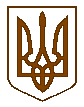 Білокриницька сільська радаРівненського району  РівненськоЇ області(___________чергова сесія восьмого скликання)РІШЕННЯ_________________2021 року                                                                         №____Про Програму підтримки управління  соціального захисту Рівненської районної державної адміністрації на 2021-2023 рокиРозглянувши лист начальника управління соціального захисту населення Рівненської районної державної адміністрації №433/01-21/21 від 01 березня                                        2021 року, керуючись ст.93 Бюджетного Кодексу України, п.23 ст.26, ст.61, ст.64, ст. 65 Закону України «Про місцеве самоврядування в Україні», сесія Білокриницької сільської радиВ И Р І Ш И ЛА :Затвердити Програму підтримки управління соціального захисту населення Рівненської районної державної адміністрації на 2021–2023 роки згідно додатку 1.Надати субвенцію з місцевого бюджету державному бюджету в особі Управління соціального захисту населення Рівненської районної державної адміністрації, на придбання господарських матеріалів, що використовуються на поточні потреби управління та оплату послуг.Контроль за виконанням даного рішення покласти на комісію з питань бюджету, фінансів та соціально - економічного розвитку громади.Сільський голова                                                                        Тетяна  ГОНЧАРУКДодаток до рішення сесії сільської ради
від __ _________ 2021 року    №____                             ПРОГРАМАпідтримки управління соціального захисту населення Рівненської районної державної адміністрації на 2021-2023 рокиПАСПОРТ  ПРОГРАМИСекретар сільської ради                                                                       Ірина ДАЮКІ. ЗАГАЛЬНІ ПОЛОЖЕННЯ ПРОГРАМИ   Програма спрямована на посилення соціального захисту учасників антитерористичної операції, інвалідів всіх категорій, людей похилого віку, малозабезпечених сімей, створення сприятливих умов для їх життєдіяльності, захист прав, наданих Конституцією та законами України.  Життєзабезпечення соціально незахищених верств населення підтримується системою пільг, допомог, компенсацій та субсидій, які визначені відповідними законами. Проте, незважаючи на прийняття значної кількості актів законодавства та інших нормативних документів щодо вищевказаних категорій громадян на рівні держави, їх виконання не є достатнім через обмежене фінансування з державного бюджету. Матеріально-технічна база управління соціального захисту населення Рівненської районної державної адміністрації потребує покращення.  Недостатнє фінансування управління соціального захисту населення Рівненської районної державної адміністрації з Державного бюджету залишає проблемним питання покращення матеріально-технічного забезпечення, що в умовах  значного росту звернень громадян за призначенням житлових субсидій унеможливлять забезпечити у повному обсязі соціальну підтримку жителів громади Білокриницької сільської ради. Прийняття Програми, спрямованої на покращення ефективності надання управлінням соціального захисту населення Рівненської районної державної адміністрації соціальної підтримки малозабезпеченим та соціально вразливим верствам населення  сприятиме покращенню роботи управління і як наслідок покращення надання послуг соціально вразливим верствам населення громади Білокриницької сільської  ради.                                      ІІ.     МЕТА ПРОГРАМИ Головною метою Програми є створення умов для покращення ефективності надання соціальної підтримки управлінням соціального захисту населення Рівненської районної державної адміністрації, найуразливішим верствам населення громади  Білокриницької сільської ради, а також підвищення ефективності системи соціальної допомоги і спрощення процедури її надання, забезпечення належного прийому громадян.ІІІ.  ОСНОВНІ ЗАВДАННЯ ПРОГРАМИ  Надзвичайно важливим є необхідність забезпечення зручних і сприятливих умов отримання послуг громадянами. Завдяки створенню належних умов для роботи спеціалісти управління зможуть зручно та швидко обслуговувати населення громади. Для цього необхідно і надалі проводити удосконалення ефективної системи надання соціальних послуг.Таким чином, створення і підтримка  умов праці для ефективного функціонування  управління є проблемою, для розв’язання якої розроблена  Програма.ІV. ОЧІКУВАНІ РЕЗУЛЬТАТИ     Виконання Програми дасть можливість:забезпечити в межах своїх повноважень реалізацію державної політики соціального захисту населення громади;покращити соціальне обслуговування та надання соціальної підтримки населенню громади;сприяти зміцненню матеріально-технічної бази управління соціального захисту населення райдержадміністрації;підвищити рівень інформованості населення громади про заходи соціального захисту, які передбачені діючим законодавством.V. ФІНАНСОВЕ ЗАБЕЗПЕЧЕННЯ ПРОГРАМИ     Фінансове забезпечення проводиться за рахунок коштів бюджету Білокриницької сільської ради. Секретар сільської ради                                                                    Ірина ДАЮК№ з/пЗміст Відповідальний за виконання1.Ініціатор розроблення Програми Білокриницька сільська рада2.Розробник  Програми Білокриницька сільська рада3.Відповідальний виконавець Програми  Білокриницька сільська рада4.Термін реалізації Програми2021 – 2023 роки5.Основні джерела фінансування Програми Бюджет сільської ради